1970 2010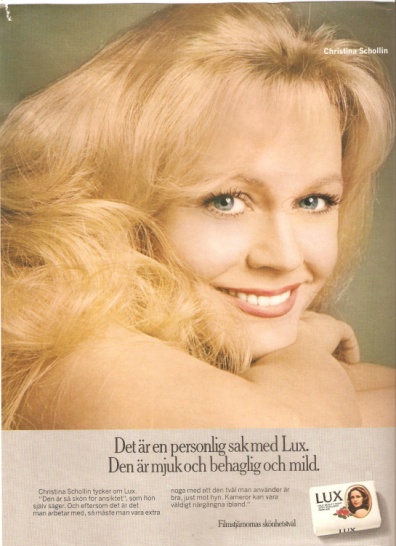 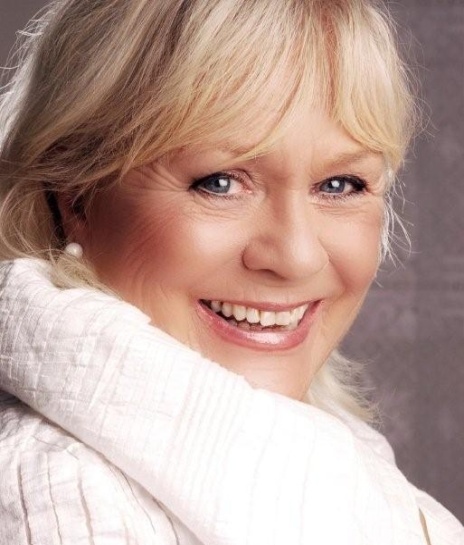  Jag får ofta frågan: ”Hur kan du se så ung och fräsch ut?”                                                                      Jag kan nu avslöja min HEMLIGHET!                                                                                                                                               Sedan jan. 2009 använder jag Nu Skin:s revolutionerande Anti-aging preparat som är de bästa som finns på marknaden när det gäller hudvård, kroppsvård, hårvård, munhygien, kosmetika och – inte minst – Vitamin-preparat.                                                                                                          Folk säger också: ”Du ser ut som en Ängel”!!!! Det tackar jag för och kan berätta att det är antagligen för att jag använder Nu Skin:s Age Loc-produkter. Så gör som jag:                                       Get an Angel-Look with Age Loc!!!!!     Jag arbetar dessutom som distributör för Nu Skin Enterprises och kan därför erbjuda Dig som är intresserad att få möjlighet att köpa alla produkter till inköps-pris och upptäcka det fantastiska med ”Age Loc”, som lägger lock på åldrandet! ”Age Loc Vitality”, ett vitaminpreparat,  som redan revolutionerat hela skönhets- och MÅ BRA-industrin och får oss att känna oss – och se ut  - som om vi var 15 år yngre.Be an Angel!!!!Gör som jag: Anslut dig till ”Nu Skin Nourish The Children”, som delar ut vitaminiserade matpaket till svältande barn i Malawi och Haiti.Fly like an Angel!!!Jag kan också informera dig om Nu Skin:s fantastiska affärs-möjlighet . som kan förändra din framtid!     Gör som jag: Anslut dig till ”The Nu Skin Family, kom med i mitt team och bilda ditt eget dreamteam och tag er till de högre höjderna i denna fantastiskt förmånliga business.              Låter det intressant???? Kontakta mig, så får du veta mer.                                                                         Lev Väl! Må Bra!                                                                                                                                                Christina Schollin                                                                                                                                                                    NSE Independent Distributor                                                                                                   www.schollin.nsedreams.com  Tel: +46707654652                                                                                                         E-mail: christina.schollin@gmail.com   